Servicedeklaration for hjælp og bistand til plejefamilier i kreds BornholmHvad dækker tilbuddet?
Som medlem af Socialpædagogerne i kreds Bornholm har du som plejefamilie ret til bistand og rådgivning omkring din ansættelse.Du kan altid kontakte kredsen på telefon 7248 6650 eller mail bornholm@sl.dk med spørgsmål som plejerfamilie.Hjælp til ansættelseskontraktenVi anbefaler, at du altid får en i kredsen til at læse kontrakten igennem, inden du skriver under.Vi kanTilbyde rådgivning og vejledning om forhandling af kontrakt.Tilbyde gennemlæsning af løn- og ansættelseskontakt med efterfølgende skriftlige bemærkninger eller forslag til ændringer.Tilbyde netværksmøder med relevante emner og foredragsholdere.Sidde bisidderDu skal tage stilling tilVed kontaktforhandlinger er det vigtigt at tage stilling til:
Vederlag, efteruddannelse, supervision, aflastning, ferie, genforhandling af vederlag, opsigelsesvarsel, befordring, omkostningsbestemte ydelser og forsikringsforhold (hvem betaler, hvis plejebarnet forvolder en skade som forsikringen ikke dækker?).Bistand ved opsigelse af kontrakt / tilbagetrækning af plejetilladelseHvis kommunen opsiger kontrakten på plejebarnet eller tilbagetrækker din plejetilladelse, kan du stå i en svær situation – økonomisk og følelsesmæssigt.Vi kanTilbyde rådgivning og vejledning, så du kender dine individuelle rettigheder (fx opsigelsesvarsel) og generelle rettigheder 
(fx høring og inddragelse).Deltage som bisidder i eventuelle møde med forvaltningen omkring personsager (kontraktlige og juridiske rettigheder).Give råd og vejledning i forhold til høringssvar og klager.Fører retssager i tilfælde af brud på ansættelsesretslige forhold.Give råd og vejledning om dine rettigheder, hvis Socialtilsynet vil inddrage din godkendelse, fastsætte vilkår m.v.Give bistand til at klage over Socialtilsynets afgørelser til ankestyrelsen.Det gør vi ikkeVejleder og rådgiver omkring myndighedsafgørelser i forhold til det anbragte barn. Kommunen er suverænt ansvarlig for barnet/den unge, og hverken plejefamilier eller Socialpædagogerne Bornholm er parter i myndighedsafgørelsen.Deltager i møder omkring myndighedsafgørelser i forhold til det anbragte barn.Yder faglig eller juridisk bistand ved myndighedsafgørelser i forhold til det anbragte barn.Bistand ved tiltag, der forringer plejefamiliernes vilkårVi kanTilbyde råd og vejledning forud for en forhandling om vederlag. Enten telefonisk eller ved et fysisk møde i vores kontor i Storegade.Fremsende skriftlig klage til kommunen.Sidde bisidder.Køre retssager i tilfælde af brud på de ansættelsesretnings forhold i kontrakten.Anden bistand (sygdom, ferie mv)Vi hjælper dig medRådgivning vedrørende omkostningsbestemte ydelser og vejledning i at forstå kommunens retningslinjer for omkostningsbestemte ydelser.Vejledning om dine rettigheder i forhold til få sygedagpenge samt rådgivning om muligheder for ændringer i plejekontrakten i forbindelse med sygdom.Vejledning af dine ferierettigheder, årlige ferietillæg, samt bistand ved dialog med kommunen om ferie.Råd og vejledning om supervision og efteruddannelse.Vejledning, der giver dig kendskab til regler om tavshedspligten.Rådgivning om regler for efterværn og klagemuligheder.Det gør vi ikkeYder faglig eller juridisk bistand ved myndighedsafgørelser i forhold til det anbragte barn.Behandler arbejdsskadesager lokalt. Du er velkommen til at kontakte vores arbejdsskadeteam på www.sl.dk/arbejdsskadeMålsætninger og succeskriterierVores mål er at tilbyde vores medlemmer en professionel, servicebevidst og helhedsorienteret rådgivning.
Det gør vi ved at:yde en klar og forståelig rådgivning i forhold til den enkeltes rettigheder.varetage vores medlemmers interesser overfor forskellige myndigheder.være venlige og imødekommende.være tilgængelige for vores medlemmer.Mål for service   Det er vores mål, at alle medlemmer, som gør brug af vores tilbud om bistand som plejefamilie, er tilfredse med den hjælp, som de har fået.Socialpædagogerne kreds Bornholm
Storegade 38
3700 Rønne  Tlf. 72 48 66 50Mail: bornholm@sl.dk 	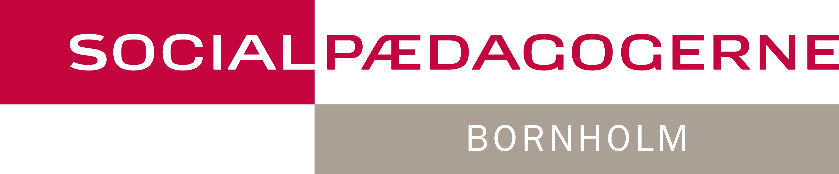 ServicedeklarationKontakt: